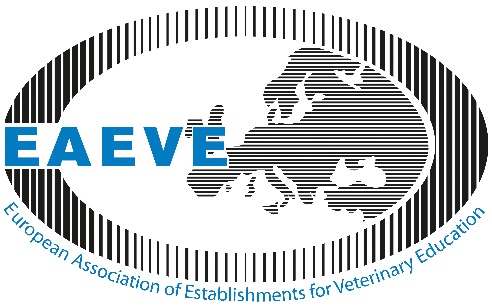 Appendix 1a: Template Interim Report (maximum 2 pages)Name and location of the Veterinary Education Establishment (VEE)Name and details of the current VEE’s Head and the head(s) of the VTHDate of the completion of the Interim Report (three years and five years after the Full Visitation at the latest):Date of the previous VisitationAny major changes which may affect the compliance with the ESEVT Standards since the previous (R)SER/IR (e.g. new national regulations, new foreign language track, more admitted students, less funding, lower caseload)Progress in the correction of:-) Major Deficiencies (non-compliance with the ESEVT Standards);-) Minor Deficiencies (partial compliance with the ESEVT Standards) and plans for the near futureExpected date of the next Visitation (which should be completed at the latest two months before the date of the ECOVE meeting preceding the end of granted status) Annex: Updated Excel table with ESEVT Indicators (focusing on the last three complete academic years)